+Board of Supervisors:Lynn Montgomery, ChairAlfred Baca, Vice ChairOrlando J. Lucero, Sec’y-TreasurerKathleen Groody, SupervisorCharles D. Torres, SupervisorAssociate Supervisors:Patricia BoltonMary Catherine Baca, WebmasterStaff:  Carolyn KennedyDistrict ManagerCooperators:NRCS – USDAJill MumfordActing District ConservationistNMDAJim WanstallSoil & Water Conservation SpecialistCoronado Soil & Water Conservation DistrictPO Box 69Bernalillo, NM 87004Office: 505-867-2853 or 505-867-9580Email: info@coronadoswcd.org Website: www.coronadoswcd.orgCORONADO SOIL AND WATER CONSERVATION DISTRICTBOARD OF SUPERVISORS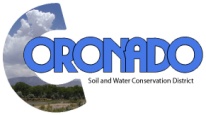 Notice is hereby given that The Coronado Soil and Water Conservation District will hold its regular meeting on the third Thursday of every month at 9:00am at the El Zocalo Event Center, 264 S. Camino del Pueblo, Bernalillo, New Mexico.Open Meeting Agenda–Annual Meeting, February 20, 20201.     Call to Order/Roll Call/Pledge of Allegiance                                                                9:00 am2.     Approval of Agenda3.     Introduction of Guests/Reports             Jill Mumford, NRCS             Jim Wanstall, NMDA4.     Approval of Minutes—January 16, 20205.     Financial Report6.     Approval of Bills7.     Correspondence8.    Staff ReportBreak—10 Minutes                     9.     Board Reports (10 Minutes Each)10.    Unfinished Business (Discussion/Action Items)         A.   BOR Basin Study MOA11.    New Business (Discussion/Action Items)         A.    Appoint Associate Supervisors         B.    Letter re Produced Water Act Rule-making         C.    NRCS-CSWCD MOU          D.    Donation to NM Envirothon 2020         E.    Donation to BEMP         F.    Donation to 2020 Agricultural Educational Institute12.   Upcoming Events/Meetings/Due Dates          A.    Sandoval Co. Free-Roaming Horse Advisory Council, 2/25/20         B.    Land and Water Summit, Airport Sheraton, 2/27/20-2/28/20         C.    BEMP Crawford Symposium, UNM, 3/11/20         D.    Sandia Collaborative Meeting, Tijeras, 3/17/20Persons with disabilities or that need assistance attending the meeting, please contact 505-867-2853 or 505-867-9580.